№ФИОГодрожденияСпортивноезваниеФото1Репп Любовь2004КМС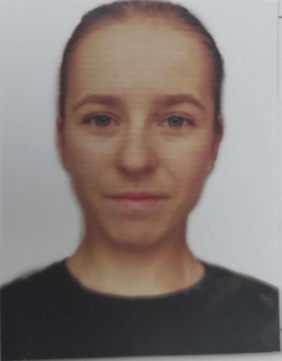 2Зайцева Нина2004МС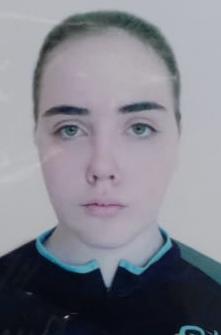 3Филатов Юрий1999МС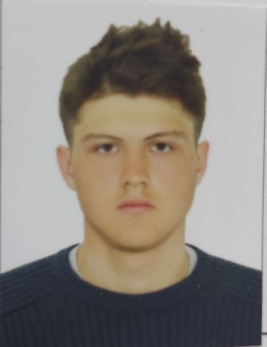 4Яковенко Евгений2003КМС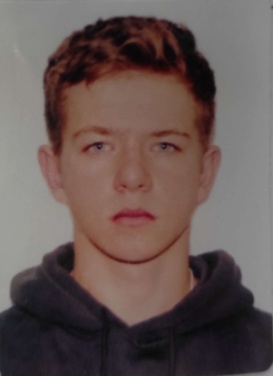 5АйзахметоваАнеля2000 МС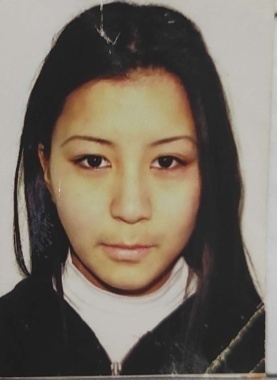 6Семенюк Роман2003КМС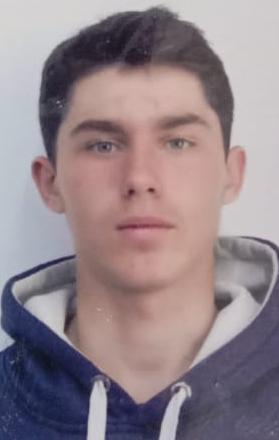 7Жаилганов Арлан2002КМС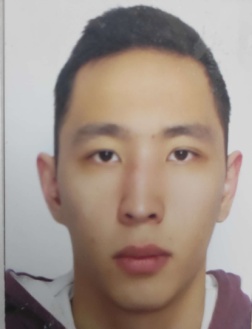 8Стрельченко Кирилл2003КМС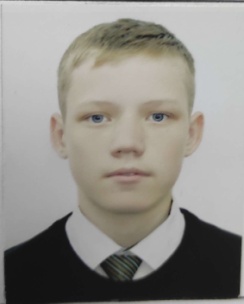 9Кармажанов Сергей2001МСМК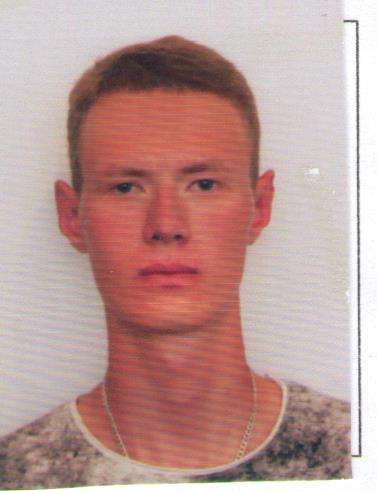 10Динмухаметов Рамис2000МС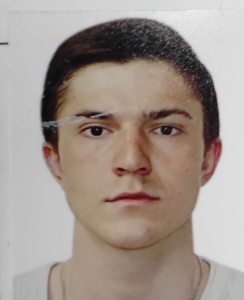 11БукановаДиана2002МС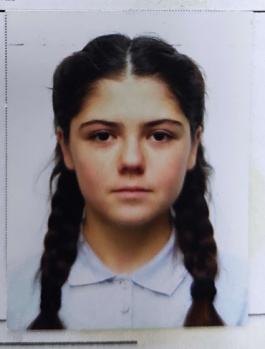 12Мандракова Елена2003КМС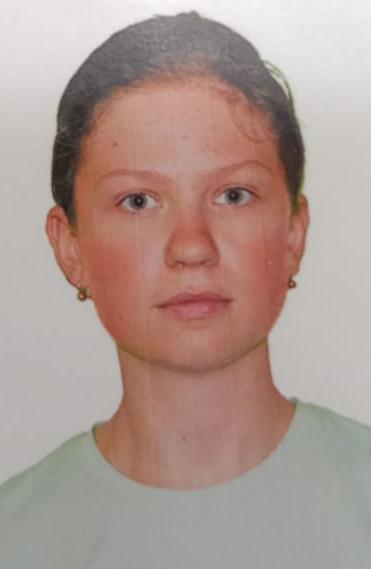 13Касимов Данияр2002КМС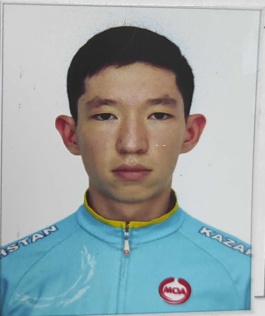 